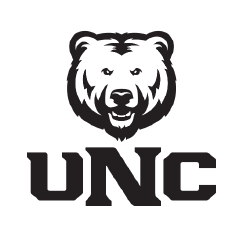 Admission RequirementMinor – No Minor RequiredContact Information – Political Science Program			  McKee 318 , (970) 351-2058			  Program Web Page: http://www.unco.edu/hss/political-science-international-affairs		                                      political.science@unco.eduThis worksheet is one possible recommended plan to complete your bachelor’s degree in 4 years.  Every UNC student must meet the following requirements in order to graduate with a bachelor’s degree: earn a minimum of 120 semester credit hours; possess a minimum of a 2.00 cumulative grade point average; have at least 40 credit hours in courses designated as Liberal Arts Core; meet all degree requirements in the student’s major field of study.  Each major and/or emphasis may have additional requirements necessary for graduation.  Students must consult with their major advisor to receive information on any additional graduation requirements.  NotesStudents are required to be orally proficient in a foreign language.  There are three ways to fulfill the language proficiency requirement: 1) Three credits in a foreign language at the 300 level or above; 2) Demonstrated proficiency at the intermediate/low level on the ACTEL/ETS Oral Proficiency Interview; 3) Other evidence approved by the student’s departmental advisor.Students enrolled in Study Abroad or an Internship conflicting with fulfillment of the PSCI 415 or PSCI 425 requirement may substitute another PSCI course with the approval of their PSCI Advisor.Those who complete an approved 3-credit internship may petition to use it as a substitute for PSCI 415 or PSCI 425.No more than 3 credits of internship can be used toward the major.YEAR 1- FALL (   15 credits)YEAR 1- FALL (   15 credits)YEAR 1- SPRING (  15  credits)YEAR 1- SPRING (  15  credits)PSCI 105 Fundamentals of Politics3 creditsLAC or University Credits15 creditsPSCI 110 Global Issues3 creditsElectives6 creditsGEOG 100 World Geography OR3 creditsGEOG 200 Human GeographyGEOG 200 Human GeographyYEAR 2- FALL (   15 credits)YEAR 2- FALL (   15 credits)YEAR 2- SPRING (  15 credits)YEAR 2- SPRING (  15 credits)ECON 205 Principles of Microeconomics3 creditsLAC or University Credits 12 creditsPSCI 220 Introduction to International Relations3 credits ECON 203 Principles of Macroeconomics3 creditsElectives9 creditsYEAR 3- FALL ( 15   credits)YEAR 3- FALL ( 15   credits)YEAR 3-SPRING ( 15   credits)YEAR 3-SPRING ( 15   credits)Electives3 creditsPSCI 320 American Foreign Policy3 creditsLAC or University Credits9 creditsPSCI 321 War and Peace3 creditsPSCI 326 International Political Economy3 creditsECON 303 Intermediate Macroeconomics3 creditsECON 305 Intermediate Microeconomics3 creditsECON 344 International Economics3 creditsYEAR 4- FALL ( 15  credits)YEAR 4- FALL ( 15  credits)YEAR 4- SPRING ( 15  credits)YEAR 4- SPRING ( 15  credits)PSCI 317 Dictatorship to Democracy3 creditsLAC or University Credits12 creditsPSCI 415 Problems in Comparative Politics OR PSCI 425 Sr. Seminar in International Relations  3 credits PSCI 319 Asian Politics3 creditsElectives9 credits